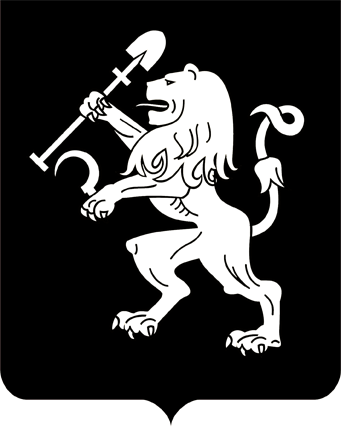 АДМИНИСТРАЦИЯ ГОРОДА КРАСНОЯРСКАРАСПОРЯЖЕНИЕО сносе самовольной постройки(г. Красноярск, в районе жилого дома по ул. О. Кошевого, 4)В соответствии с пунктом 4 статьи 222 Гражданского кодекса          Российской Федерации, статьей 55.32 Градостроительного кодекса Российской Федерации, статьей 16 Федерального закона от 06.10.2003                  № 131-ФЗ «Об общих принципах организации местного самоуправления в Российской Федерации», руководствуясь статьями 45, 58, 59 Устава города Красноярска, распоряжением Главы города от 22.12.2006 № 270-р:1. Кондрашиной Анне Алексеевне, дата рождения – 03.09.1998, осуществить снос сооружения – септика (объем 6 куб. м, глубина 3 м), расположенного на земельном участке неразграниченной государственной собственности в кадастровом квартале 24:50:0300156, в районе            жилого дома, расположенного на земельном участке с кадастровым номером 24:50:0300156:124 по ул. Олега Кошевого, 4, в соответствии               с каталогом координат согласно приложению в течение трех месяцев            с даты размещения настоящего распоряжения на официальном сайте администрации города.2. Департаменту градостроительства администрации города в течение семи рабочих дней с даты принятия решения о сносе самовольной постройки направить копию соответствующего решения Кондрашиной Анне Алексеевне.3. Настоящее распоряжение разместить на официальном сайте    администрации города.Заместитель Главы города					               О.Н. Животов18.05.2022№ 56-арх